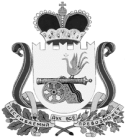 АДМИНИСТРАЦИЯВЯЗЬМА-БРЯНСКОГО СЕЛЬСКОГО ПОСЕЛЕНИЯВЯЗЕМСКОГО РАЙОНА СМОЛЕНСКОЙ  ОБЛАСТИП О С Т А Н О В Л е н и е от  26.12.2016                                                                                             №   131Администрация Вязьма-Брянского сельского поселения Вяземского района Смоленской области   п о с т а н о в л я е т:	 1. Внести изменения в муниципальную программу «Ремонт и содержание автомобильных дорог общего пользования местного значения в границах населенных пунктов на территории Вязьма-Брянского сельского поселения Вяземского района Смоленской области» на 2016-2018 годы, утвержденную постановлением Администрации Вязьма-Брянского сельского поселения Вяземского района Смоленской области от 2 декабря 2015 года № 91, где:1.1. В паспорте программы позицию «Объемы  и источники             
финансирования        программы » изложить в новой редакции	2. Обнародовать настоящее постановление путем размещения на информационном стенде и официальном сайте Администрации Вязьма-Брянского сельского поселения Вяземского района Смоленской области в информационно-телекоммуникационной сети «Интернет» (вязьма-брянская. рф).	3. Контроль за исполнением настоящего постановления оставляю за собой.Глава  муниципального  образованияВязьма-Брянского  сельского поселенияВяземского района Смоленской области                                  В.П. ШайтороваО внесении изменений в  муниципальную программу «Ремонт и содержание автомобильных дорог общего пользования местного значения в границах населенных пунктов на территории Вязьма-Брянского сельского поселения Вяземского района Смоленской области» на 2016-2018 годыОбъемы  и источники             
финансирования        
программы             Общий объем финансирования из бюджета Вязьма-Брянского сельского поселения Вяземского района Смоленской области – 12408,6 тыс. руб., в т.ч. деньги дорожного фонда – 1 309,3 тыс. руб.: в 2016 году – 4 139,4 тыс. руб., в т.ч. деньги дорожного фонда – 581,7 тыс. руб.в 2017 году – 4 184,6 тыс. руб., в т.ч. деньги дорожного фонда – 363,8 тыс. руб.;в 2018 году – 4 084,6 тыс. руб., в т.ч. деньги дорожного фонда – 363,8 тыс. руб.